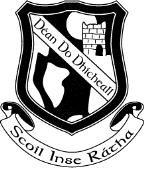 Rang a hAon – First Class Book List 2021- 2022Religion:        	Grow in Love First Class English:             	Mrs. Murphy’s First Class Handwriting Copies  	Jolly Phonics Word Book  	Exploring Spelling 1st Class (EDCO)                          	Over the Moon Skills Book 1st Class (Gill)  Maths:	Busy at Maths 1 – First Class (CJ Fallon)                            	Busy at Maths 1 Shadow Book – First Class (CJ Fallon)                            	Master Your Maths 1 (CJ Fallon)	Time For Tables (EDCO)		Gaeilge:            	Bua na Cainte 1 (EDCO)SESE:               	Explore with me First Class -  History, Geography, Science (EDCO)Stationery 2 x HB Pencils Rubber, Topper, Crayons, Colouring Pencils. Pritt Stick x 2 2 A4 mesh folders with zip 2 x Display Folders1 Notebook4 x Project Copybooks 15A1 x 88-page Sum Copy  PLEASE COVER AND LABEL ALL BOOKS AND COPIESPlease note that Book Rental Fees (€15.00) and Art and Craft/ Photocopying Fees(€10.00) will be due in September, a letter with the details will issue to you in September.Book List 2 (The following books will be available to rent from the school in September)Do not buy these booksRang a hAon – First Class  Book Rental List 2021–2022English:         	Over the Moon:  Reader 1 - Adventures of an Astronaut		                    Reader 2 - Fun at the Circus 		Class Novel - Care of Henry (Anne Fine) Spellings:     	Fallons Oxford Dictionary Gaeilge:          	Léigh sa Bhaile A (CJ Fallon)SESE:	Philip’s Irish Primary Atlas (set available in the staffroom)